
                                 Province of the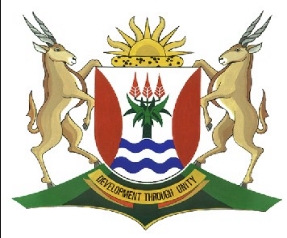 EASTERN CAPEEDUCATIONDIRECTORATE SENIOR CURRICULUM MANAGEMENT (SEN-FET)HOME SCHOOLING SELF-STUDY WORKSHEET ANSWER SHEETQUESTION 1: BUSINESS ENVIRONMENTSQUESTION 2: BUSINESS ENVIRONMENT (LEGISLATION)2.1   IntroductionThe BCEA sets out conditions that ensure fair labour and human resources practices. √ The Act applies to all employers and employees, except for members of the National Defence Force, National Intelligence Agency, South African Secret Services and unpaid volunteers working for charities. √ The BCEA applies to casual, temporary and permanent employees as well as independent contractors. √Businesses should ensure that they comply with this Act to avoid penalties. Any other relevant introduction related to the BCEA.                                                                               (Max.)  (2)2.2  Purpose of the Basic Conditions of Employment Act (BCEA)Provides clear terms and conditions of employment √ for employers and employees. √ Set minimum requirements/standards √ for the employment contract. √ Regulates the right to fair labour practices √ as set out in the Constitution. √ It adheres to the rules and regulations √ set out by the International Labour Organisation. √ Regulates the variations √ of basic conditions of employment. √ x Advance economic development √ and social justice. √ Any other relevant answer related to the purpose of the BCEA.act.                                                                                                                                                                        (Max.)                 (10)2.3  Provisions of the BCEA      2.3.1 Hours of work/Work hours √√ Workers may not work for more than √ 45 hours in any week. √ Workers may work nine hours a day √ if they work five days or less per week √/ eight hours a day √ if they work more than five days a week. √ Night work performed after 18:00 and before 6:00 the next day by agreement √, must be compensated by allowance/reduction of work hours. √ Ordinary work hours may be extended by agreement √ by a maximum of 15 minutes per day/maximum of sixty minutes per week to complete duties when serving the public. √ Ordinary work hours may be reduced √ to a maximum of 40 hours per week/ 8 hours per day. √  Any other relevant answer related to hours of work as a provision of the BCEA.Provision      (2)Discussion   (2)Sub-max.     (4)2.3.2    Overtime √√ Workers must agree √ to work overtime. √ Workers cannot work more than √ three hours’ overtime per day/10 hours per week. √ Overtime must be compensated as follows: One and half times the normal rate of pay √ for overtime worked on week days and Saturdays. √ Double the normal rate of pay for overtime √ worked on Sundays and public holidays. √ Overtime must be paid either at specified rate for overtime √ or an employee may agree to receive paid time off. √ Minister of Labour may prescribe the maximum permitted working hours, including overtime, √ for health and safety reasons for a certain category of work. √ Any other relevant answer related to overtime as a provision of the BCEA.Provision      (2)Discussion   (2)Sub-max.     (4)2.3.3   LeaveAnnual leave√√Workers are entitled to: 21 consecutive days √ annual leave per year √/One day √ for every 17 days worked √/One hour √ for every 17 hours worked. √ An employer can only pay a worker in lieu of leave√ if that worker leaves the job. √    Any other relevant answer related to leave as provision of the BCEA.Sick leave √√ Workers are entitled to:  o Six weeks paid sick leave √ in a period of 36 months √/1 day paid sick leave √ for every 26 days worked during the first six months of employment. √  A medical certificate may be required before paying an employee who is absent √ for more than two consecutive days/who is frequently absent. √  Any other relevant answer related to sick leave as a provision of the BCEAProvision      (2)Discussion   (2)Sub-max.     (4)Maternity leave √√  A pregnant employee √ is entitled to four consecutive months' leave. √  A pregnant employee may not be allowed to perform work √ that is hazardous to her unborn child. √  The starting date is usually any time from four weeks before √ the expected date of birth or on advice of a doctor/midwife. √ Any other relevant answer related to maternity leave as a provision of the BCEA.    NOTE:  Adoption leave may also be accepted.        Family responsibility leave √√  Three to five (3 to 5) days paid leave per year on request √ in the event of the death of the employee's spouse/life partner/parent/ adoptive parent/ grandparent/child/adoptive child/grandchild/sibling. √ An employer may require reasonable proof√, before granting this leave. √ Male employees are entitled to a maximum of three/five day’s paternity leave √ when his child is born. √  Any other relevant answer related to family responsibility leave as a provision of the BCEA.NOTE:  Adoption leave may also be accepted.Family responsibility leave √√  Three to five (3 to 5) days paid leave per year on request √ in the event of the death of the employee's spouse/life partner/parent/ adoptive parent/ grandparent/child/adoptive child/grandchild/sibling. √ An employer may require reasonable proof√, before granting this leave. √ Male employees are entitled to a maximum of three/five day’s paternity leave √ when his child is born. √  Any other relevant answer related to family responsibility leave as a provision of the BCEA.    Provision      (2)Discussion   (2)Sub-max.     (4)   NOTE:  Award a maximum of FOUR marks for leave.2.3.4   Meal breaks and rest periods √√Workers must have a meal break of 60 minutes √ after five continuous hours of work. √ This can be reduced to 30 minutes by written agreement, √ when working less than 6 hours per day. √ A worker must have a daily rest period √ of 12 continuous hours√/a weekly rest period of 36 continuous hours √ which must include Sundays. √Any other relevant answer related to meal breaks and rest periods as a provision of the BCEA.Provision      (2)Discussion   (2)Sub-max.     (4)2.3.5    Public holidays √√Workers must be paid for any public holidays √ that fall on a working day. √ Work on public holidays is by agreement √ and paid at double the rate. √ Any other relevant answer related to public holidays as a provision of the BCEA.Provision      (2)Discussion   (2)Sub-max.     (4)2.3.6  Termination of employment √√A contract of employment may only be terminated following one week’s notice, √ if the worker has been employed for six months or less. √ A minimum of four weeks’ notice must be given, √ if the worker has been employed for a year or longer. √ The employee must be given notice √ in writing. √ x An employee who is retrenched/dismissed for restructuring reasons √ is entitled to one week’s severance pay for every year of service. √  Any other relevant answer related to termination of employment as a provision of the BCEAProvision      (2)Discussion   (2)Sub-max.     (4)2.3.7   Child and forced labour √√ It is illegal to employ a child √ younger than 15 years of age. √ It is also illegal √ to force someone to work. √ Businesses may employ children over the age of 15 years, √ if employment is not harmful to their health/wellbeing/education/moral and social development √/ minors under 18 years of age √ may not do dangerous work/work meant for an adult. √   Any other relevant answer related to child and forced labour as a provision of the BCEAProvision      (2)Discussion   (2)Sub-max.     (4)NOTE:  Mark the first FOUR (4) provisions only.                                                                                      (4 x 4)      (16)     2.4     Penalties businesses may face for not complying with this Act Labour inspectors may serve a compliance order by writing to the Department of Labour √√ The Director General may agree/change/cancel the compliance order. √√ Labour inspectors may investigate/inspect/ask questions about complaints and remove records as evidence. √√Businesses may be taken to the labour court for a ruling. √√  Businesses that are found guilty of non-compliance may face heavy fines/ penalties. √√ They can be ordered to pay compensation and damages to the employee. √√ Any other relevant answer related to the penalties businesses may face for non-compliance with the BCEA.                                                                                                                                                                   Max    . (8)2.5 Positive impact of BCEA on business Creates a framework of acceptable employment practices, √ e.g. legal employment contracts, work hours, leave, √ etc.Promotes fair treatment √ of employees in business. √ The rules and regulations are very specific √, which clearly guides the employer how to deal with employment issues. √Encourages consultation √ between employers and employees. √ Outlines minimum requirements √ that form the basis of employment contracts. √ Work hours are specified so that the employer √ cannot exploit employees. √ Employees are permitted to consult labour unions √ in cases where the BCEA conditions are violated. √ Employees may submit complaints √ to labour inspectors who can address it. √ Any other relevant answer related to the positive impact of the BCEA on businesses.                                                                                                                                                                                 Max.   (12)    2.6 Conclusion Employers must keep record of employees/their work hours and remuneration. √√ Businesses should display employees’ rights in terms of the BCEA in an area of the workplace where all employees can see it. √√ Minister of Labour may make variations on BCEA regulations/provisions, so businesses must stay informed about amendments to the act. √√ Any other relevant conclusion related to the BCEA.                                                 Max.     (2)TOTAL MARKS: 100SUBJECTBUSINESS STUDIESGRADE12DATE02/04/2020TOPICBUSINESS ENVIRONMENT     MARKS: 100TERM 1REVISIONXTERM 2 CONTENT(Please tick)1.1PESTLE analysis model.Political √ Economical √ Social √ Technological √ Legal √ Environmental √NOTE: Mark the first FOUR (4) only.                                             (4 x 1)(4)1.2Steps in evaluating strategiesExamine the underlying basis √ of a business strategy. √ Formulate strategies √ to meet objectives favourably. √ Implement strategies √ using action plans, √ etc. Look forward and backwards √ into the implementation process. √  Compare the expected performance √ with the actual performance. √ Measure business performance √ in order to determine the reasons for deviations / analyse these reasons. √  Take corrective action √ so that deviations may be corrected. √ Set specific dates √ for control and follow up. √ x Draw up a table √ of the advantages and disadvantages of a strategy. √ Decide on the desired outcome √ to determine the effectiveness of the strategy. √  Consider the impact of the strategic implementation √ on the internal and external environments of the business. √ Any other relevant answer related to the steps in strategy evaluation.   NOTE:  Accept steps in any order.                                                                                            Max(10)1.3Intensive strategies.Market penetration √√   New products √ enter/penetrate an existing market √ at a low price, √ until it is well known to the customers √ and then the prices increase. √ It is a growth strategy where businesses focus on selling existing products √ to existing markets. √Businesses do market research on existing clients √ to decide how to improve their marketing mix. √ Reduce prices √ to increase sales. √ Embark on an intensive advertising campaign √ to increase awareness and customer loyalty. √ Employ more sales staff √ to improve sales services. √ Any other relevant answer related to market penetration.                                                                                                                                     Strategy                                                                                                                                      Explanation                                                                                                                                                  Sub-max(2)((1)(3)Market development√√   A process of exploring/finding/searching new markets √ for existing products. √ Businesses sell their existing products √ to new markets. √ Involves targeting consumers in a potential market √ that is outside its normal target market. √ Any other relevant answer related to market development.                                                                                                                                           Strategy                                                                                                                                           Explanation                                                                                                                                                       Sub-maxProduct development √√Businesses generate new ideas √ and develop a new product or service.√ The introduction of a new product or service √ into existing markets. √ Businesses improve their product line √ by adding different types or related products. √ Conduct test marketing/market research √ to establish whether new products will be accepted by existing customers. √ Ensure that new products are different/of a higher quality/more reasonably priced√ than those of competitors. √ Any other relevant answer related to product development      (2)((1)(3)                                                                                                                                         Strategy                                                                                                                                           Explanation                                                                                                                                                        Sub-max                                           NOTE:  Mark the first THREE (3) only.                                              (3 x 3)(2)((1)(3)(9)1.4Broad-Based Black Economic Empowerment Act (BBBEE) (Act Pillars:1.4.1   Skills development √√1.4.2   Ownership √√1.4.3   Social responsibility/Socio-economic development √√(2)(2)(2)1.4.4   Management/Management and control √√(2)1.5Consumer rights Right to choose √√Consumers have the right to: Choose suppliers and/or goods. √ Shop around for the best prices. √ Reject goods that are unsafe/defective for a full refund. √ Cancel/renew fixed term agreements. √ Request written quotations and cost estimates. √Any other relevant answer related to the consumer's right to choose as defined in the CPA.                                                                                                                                                Sub-max.Right to return goods/have goods replaced/claim a refund √√ Goods that are unsafe/defective may be replaced by the supplier. √ Faulty items may be returned for a full refund. √ They may return faulty items if the fault occurs within six months after purchasing the item. √ Any other relevant answer related to the consumer's right to return goods/have it replaced/claim a refund as defined in the CPA.                                                                                   Sub-max.Right to complain √√ Consumers may use various methods/channels to complain about poor quality goods/services. √They can complain via customer care desks/consumer hotlines/ombudsman etc. √ Any other relevant answer related to the consumer's right to complain as defined in the CPA.                                                                                                                                        Sub-max.Right to privacy/confidentiality √√ Consumers have the right to stop/restrict unwanted direct  marketing. √ They can object to unwanted promotional e-mails and telesales. √ They have the right to stop/lodge complaints about sharing personal details. √ Any other relevant answer related to the consumer's right to privacy and confidentiality as defined in the CPA.                                                                                                                Sub-max.      Right to fair/honest dealings √√ Suppliers may not use physical force/harass customers. √ They may not give misleading/false information about the product/service/ transaction. √Businesses cannot promote pyramid/chain-letter schemes. √ Businesses may not overbook/oversell goods/services and then not honour the agreement. √ Any other relevant answer related to the consumer's right to fair and honest dealings as defined in the CPA.                                                                                                                         Sub-max.      Right to equality in the consumer market place. √√ Business should not limit access to goods/services. √ They may not vary the quality of their goods/services supplied to different types of consumers. √Different prices for identical goods/services may not be charged. √ Businesses should not discriminate when marketing their products/services in different areas/places. √ Any other relevant answer related to consumer rights to equality in the consumer market place as defined in the CPA                                                                                    Sub-max.NOTE:  Mark the first THREE (3) only(9)(3)(3)(3)(3)(3)(3)1.6.11.6.21.6.3Compensation for Occupational Injuries and Diseases Act, 1993 (Act 130 of 1993) √√/Compensation for Occupational Injuries and Diseases Amendment Act, √√ 1997 (Act 61 of 1997)/COIDA √√Reasons from the scenarioMarvella did not report the accident. √ He did not wear his protective clothing despite being advised to do so regularly. √Impact of COIDA on businesses (employers and employeesPositives Promotes safety√ in the workplace. √ Creates a framework√ for acceptable employment practices/safety regulations. √ Supply administrative guidelines/mechanisms√ for dealing with/ processing claims. √ Eliminates time and costs spent √ on lengthy civil court proceedings. √ x Covers all employees at the workplace √ if both parties meet all the necessary safety provisions in the Act. √Employees are compensated financially for any injury/disability √ resulting from performing their duties at their workplace. √ In the event of the death of an employee as a result of a workrelated accident/disease, √ his/her dependant(s) will receive financial support. √ Employers are protected from financial burden should an accident occur in the workplace √ provided that the employer was not negligent. √ Employees do not have to contribute √ towards this fund. √ The employees receive medical assistance √ provided there is no other party. √ Any compensation to an employee/the family √ is exempt from income tax. √ The processes √ are relatively simple. √ Makes businesses more socially responsible √ as they cannot just employ workers at random in dangerous working  conditions. √ Workers are treated with dignity and respect √ as businesses view them as valuable assets and not just as workers. √ Any other relevant answer related to the positive impact of COIDA on businesses.AND/OR    NegativesClaiming processes/procedures √ can be time-consuming. √ Processes/Procedures required by this Act may be costly √ as paperwork places an extra administrative burden on businesses. √ Employers have to register all their workers/make annual contributions to COIDA, √ which may result in cash flow problems. √ Employers may be forced to pay heavy penalties √ if they are found guilty of negligence/not enforcing safety measures. √ Workers who are temporarily/permanently employed in foreign  countries √ are not covered. √Domestic/Military workers/Intelligence agencies √ are not covered. √ Any other relevant answer related to the negative impact of COIDA  on businesses.                                                                                                                                           Max.(2)(2)(2)(2)(8)1.7  Effectiveness of the Employment Equity Act on businesses.   Promotes equal opportunity √ and fair treatment in the workplace. √ Ensures the implementation of affirmative action measures √ to redress the imbalances in employment. √ Encourages diversity in business √ by employing people from various racial/ cultural/religious backgrounds. √ Provides all employees with an equal opportunity √ to be selected/appointed/ promoted in a position. √ Prevents unfair discrimination against employees √ in any employment policy/ practice on one/more grounds, including race/gender/disability/language, √ etc. Creates a framework of acceptable employment practices √ and affirmative action measures. √Provides employees with legal recourse √ if they believe they have been unfairly discriminated against. √ Encourages consultation √ between employer and employees. √ Compels businesses to develop/implement√ an employment equity plan. √ Any other relevant answer related to the effectiveness of EEA on businesses.   Max                                                                                                                                           (8)[60]BREAKDOWN OF MARKSBREAKDOWN OF MARKS1.141.2101.391.481.591.6.121.6.221.6.381.78TOTAL60BREAKDOWN OF MARKS ALLOCATIONBREAKDOWN OF MARKS ALLOCATIONBREAKDOWN OF MARKS ALLOCATIONDetailsMaximumTotalIntroduction2Max.32Purpose of the BCEA10Max.32Provisions of the BCEA16Max.32Penalties for noncompliance8Max.32Positive impact of BCEA12Max.32Conclusion2Max.32INSIGHT8Layout28Analysis28Synthesis28Originality2TOTAL MARKS40